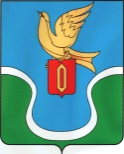                                            ГОРОДСКАЯ ДУМАМУНИЦИПАЛЬНОГО ОБРАЗОВАНИЯ        «ГОРОДСКОЕ ПОСЕЛЕНИЕ            «ГОРОД ЕРМОЛИНО»	                                            КАЛУЖСКАЯ ОБЛАСТЬ                                                                             РЕШЕНИЕ« 02»  февраля 2023 г.                                                                                                        №  9« О внесении изменений в Решение Городской Думы муниципального образования «Городское поселение «Город Ермолино»  от 11.07.2012 № 40 «Об утверждении Положенияоб оплате труда работников муниципального учреждения культуры Дом культуры «Полет»В соответствии с Федеральным законом от 06.10.2003 № 131-ФЗ «Об общих принципах организации местного самоуправления в Российской Федерации», Законом Калужской области от 09.04.2009 N 537-03 "Об отраслевой системе оплаты труда работников учреждений культуры", едиными рекомендациями по установлению на федеральном, региональном и местном уровнях систем оплаты труда работников государственных и муниципальных учреждений, Городская Дума муниципального образования «Городское поселение «Город Ермолино»,РЕШИЛА1. Внести изменения в Приложение № 2 к Решению Городской Думы муниципального образования «Городское поселение  «Город Ермолино»  от 11.07.2012 № 40 «Об утверждении Положения об оплате труда работников муниципального учреждения культуры  Дом культуры «Полет»  согласно Приложению к настоящему решению.2. Настоящее Решение вступает в силу с момента его принятия, распространяется на правоотношения возникшие с 01 февраля 2023 года и подлежит официальному опубликованию (обнародованию).Глава МО «Городское поселение« Город Ермолино»                                                                      Е.А. Самокрутова                                                                          Приложение к Решению   	                                                                городской Думы                                                                           МО ГП «Город Ермолино»                                                                            от 02 февраля 2023 г № 9В Приложении №2 в тексте Положения читать:РАЗМЕРЫ БАЗОВЫХ ОКЛАДОВРАБОТНИКОВ УЧРЕЖДЕНИЙ КУЛЬТУРЫНаименование должностиРазмер базового оклада, руб.Должности, отнесенные к профессиональной квалификационной группе«Общеотраслевые профессии рабочих первого уровня»1 квалификационный уровень95932 квалификационный уровень10728Должности, отнесенные к профессиональной квалификационной группе«Общеотраслевые профессии рабочих второго уровня»1 квалификационный уровень109702 квалификационный уровень120083 квалификационный уровень130554 квалификационный уровень13744Должности, отнесенные к профессиональной квалификационной группе«Профессии рабочих культуры, искусства и кинематографии первого уровня»10728Профессиональная квалификационная группа «Профессии рабочих культуры, искусства и кинематографии второго уровня»1 квалификационный уровень109702 квалификационный уровень120083 квалификационный уровень130554 квалификационный уровень13744Профессиональная квалификационная группа«Общеотраслевые должности служащих первого уровня»1 квалификационный уровень106402 квалификационный уровень10934Профессиональная квалификационная группа«Общеотраслевые должности служащих второго уровня»1 квалификационный уровень111832 квалификационный уровень120083 квалификационный уровень130554 квалификационный уровень140915 квалификационный уровень14610Должности, отнесенные к профессиональной квалификационной группе«Общеотраслевые должности служащих третьего уровня»1 квалификационный уровень140912 квалификационный уровень146103 квалификационный уровень156594 квалификационный уровень167065 квалификационный уровень17600Должности, отнесенные к профессиональной квалификационной группе «Общеотраслевые должности служащих четвертого уровня»1 квалификационный уровень180842 квалификационный уровень192863 квалификационный уровень21698Должности, отнесенные к профессиональной квалификационной группе«Должности технических исполнителей и артистов вспомогательного состава»12008Должности, отнесенные к профессиональной квалификационной группе«Должности работников культуры, искусства и кинематографии среднего звена»Должности, включенные в раздел «Квалификационные характеристики должностей работников культуры, искусства и кинематографии» единого квалификационного справочника должностей руководителей, специалистов и служащих, и не включенных ни в одну из профессиональных квалификационных групп14091Должности, отнесенные к профессиональной квалификационной группе«Должности работников культуры, искусства и кинематографии ведущего звена»Должности, включенные в раздел «Квалификационные характеристики должностей работников культуры, искусства и кинематографии» единого квалификационного справочника должностей руководителей, специалистов и служащих, и не включенных ни в одну из профессиональных квалификационных групп16706Должности, отнесенные к профессиональной квалификационной группе«Должности руководящего состава учреждений культуры, искусства и кинематографии»Должности, включенные в раздел «Квалификационные характеристики должностей работников культуры, искусства и кинематографии» единого квалификационного справочника должностей руководителей, специалистов и служащих, и не включенных ни в одну из профессиональных квалификационных групп:19286Должности, отнесенные к профессиональной квалификационной группе должностей научно-технических работников второго уровня1 квалификационный уровень111832 квалификационный уровень120083 квалификационный уровень13055Должности, отнесенные к профессиональной квалификационной группедолжностей научно-технических работников третьего уровня1 квалификационный уровень140912 квалификационный уровень175433 квалификационный уровень183774 квалификационный уровень23145Должности, отнесенные к профессиональной квалификационной группедолжностей научных работников и руководителей структурных подразделений1 квалификационный уровень183772 квалификационный уровень192133 квалификационный уровень197134 квалификационный уровень200475 квалификационный уровень24109